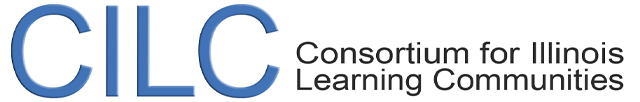 PROPOSAL FOR SESSION ATCILC 2016 BEST PRACTICES SYMPOSIUMFriday, April 15, 2016Truman College, Chicago, ILWe appreciate your interest in taking part in the CILC 2016 Best Practices Symposium. Please use the form below to describe your session proposal. The deadline for submissions is Friday, February 12, 2016. All applicants will be contacted regarding acceptance by Friday, Feb. 26.  REMEMBER: All presenters, if accepted, must register for the Symposium.  	All sessions are expected to include an interactive component (small group discussion, exercises, etc.)Please submit your proposal to the CILC as follows:By Mail: CILC, P.O. Box 4291, Wheaton, IL 60189-4291By E-Mail: allenj@cod.eduTitle: ______________________________________________________________________ Brief Description of Session (Attach a more detailed description if desired): ________________________________________________________________________________________________________________________________________________________________________________________________________________________________________________________________________________________________________________________________________________________________________________________________________________________________________________________________ Brief Description of Interactive Element of Session:  __________________________________________________________________________________________________________________________________________________________________________________________________________________________________________________________________________ Contact Person: Name: ________________________________________________________________________ Title/Department: _______________________________________________________________ College/University:______________________________________________________________E-Mail: ______________________________________ Phone: ___________________________ Co-contributor/Panelists (if applicable) Name: _______________________________________E-mail:___________________________ Title/Department: _______________________________________________________________Name: _______________________________________E-mail:___________________________ Title/Department: _______________________________________________________________Name: _______________________________________E-mail:___________________________ Title/Department: _______________________________________________________________